Другие варианты работы с фетром.Вместо синтепона можно использовать гранулированный наполнитель для игрушек – тогда у вас получится игрушка-антистресс. Кроме того, это  полезно для развития мелкой моторики.  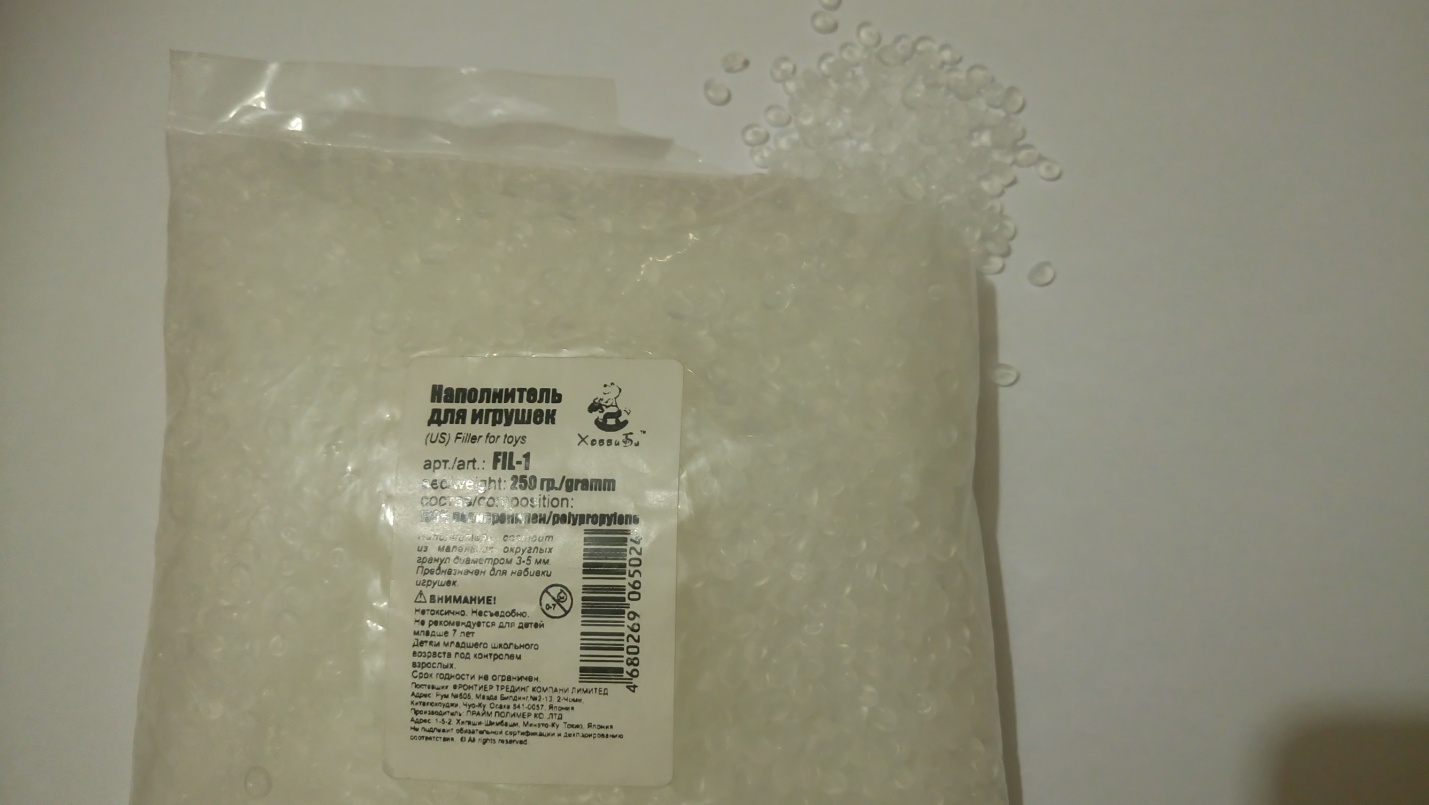 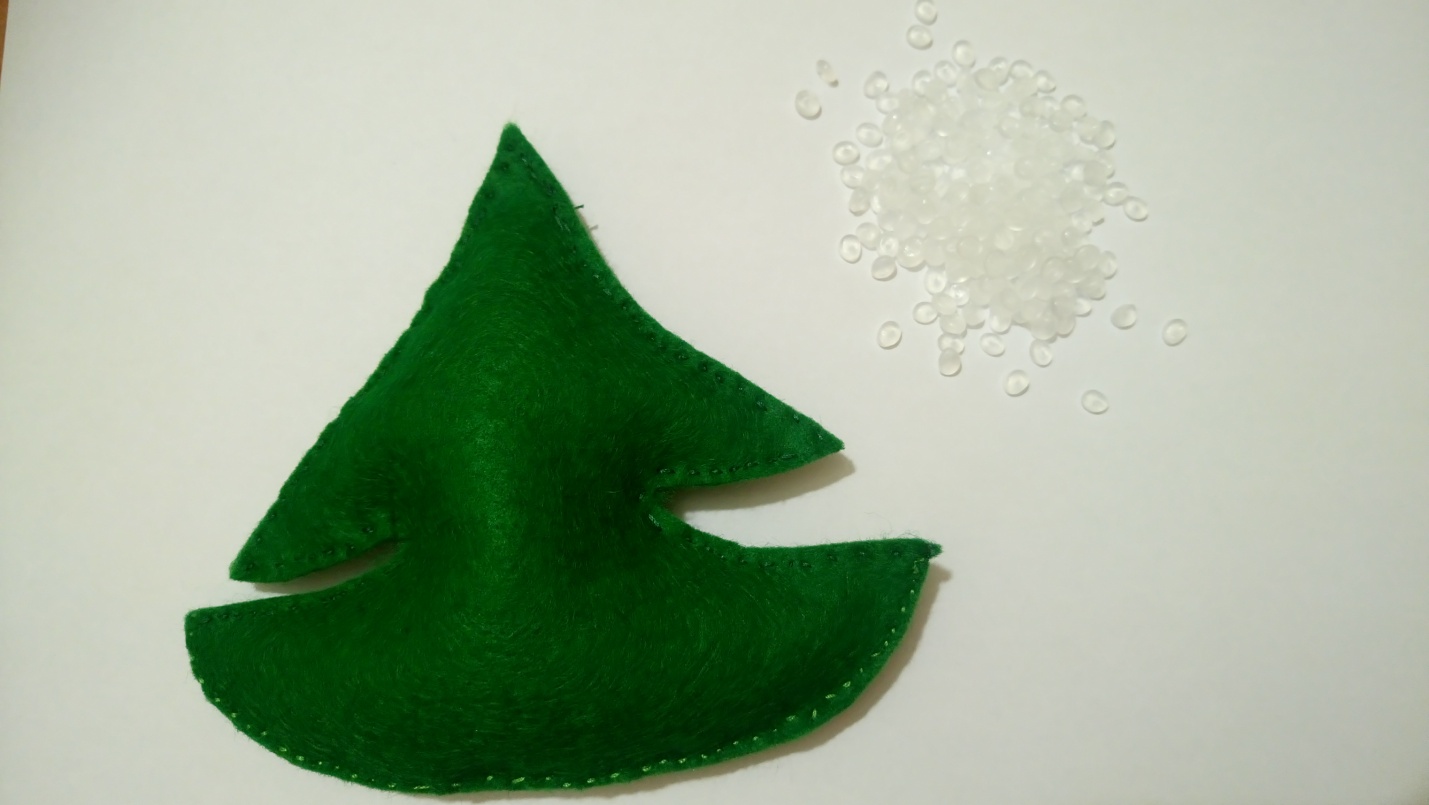 Просто в изготовлении и использовании – театр на карандаше.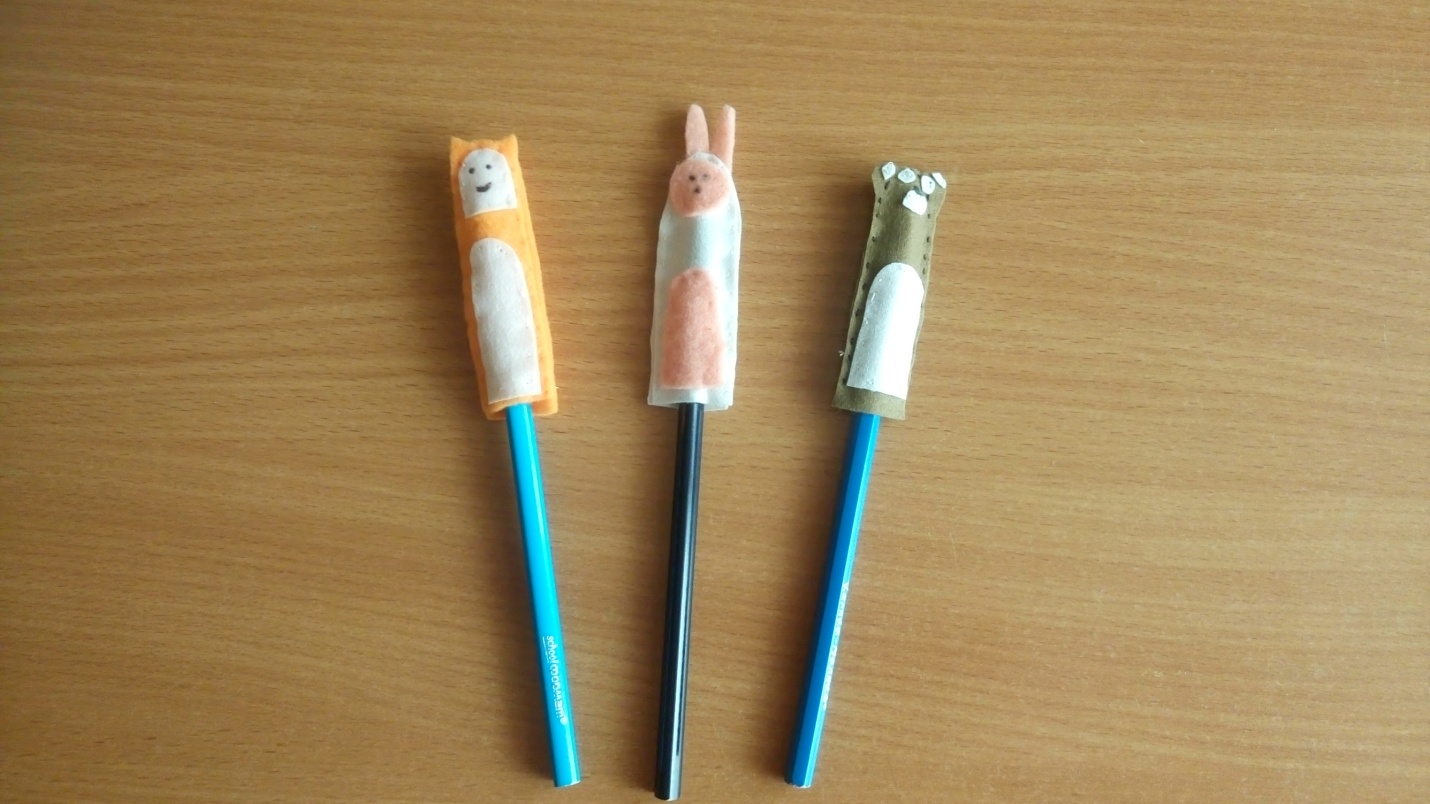 Вшиваем во внутрь игрушки магнит – и они превращаются в игрушки для магнитной доски!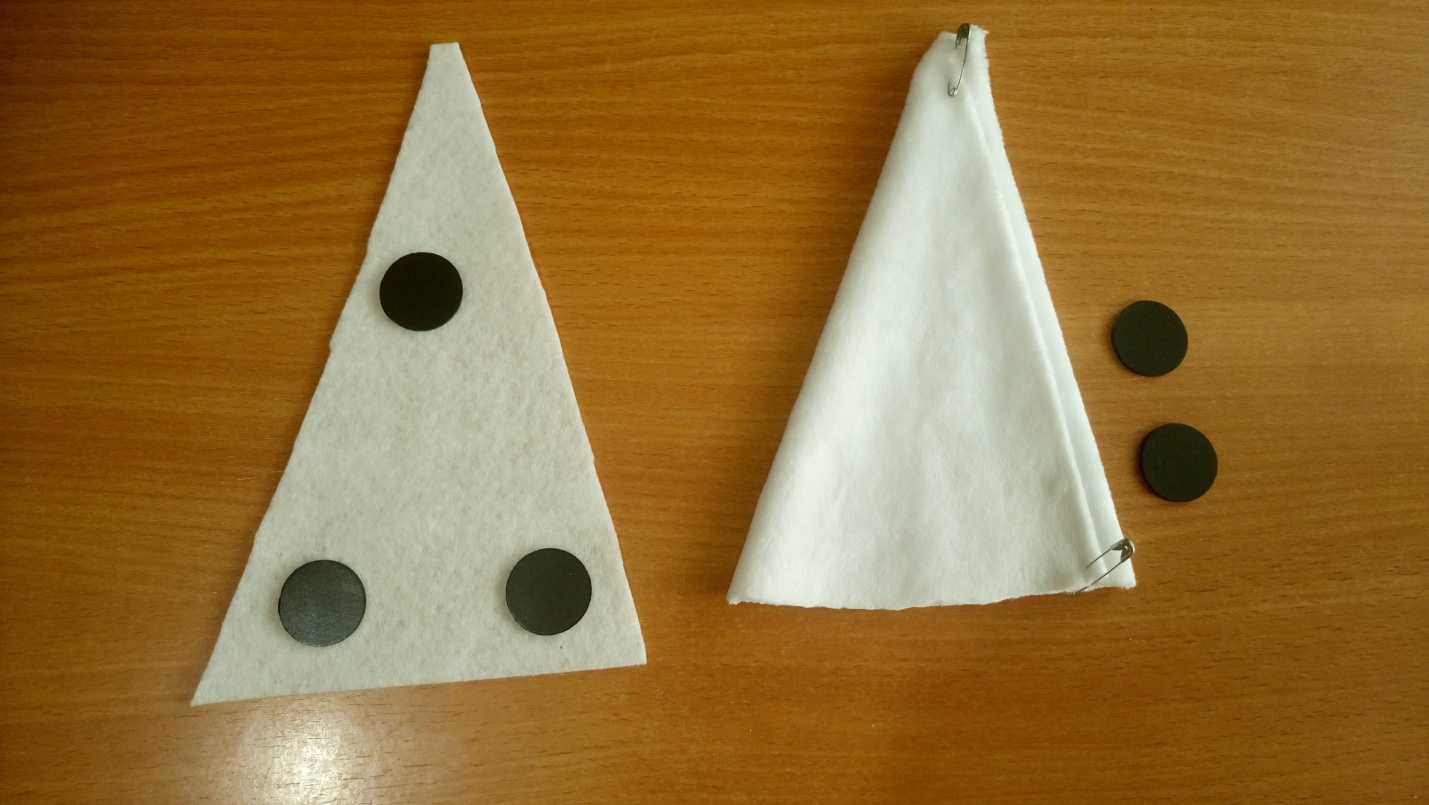 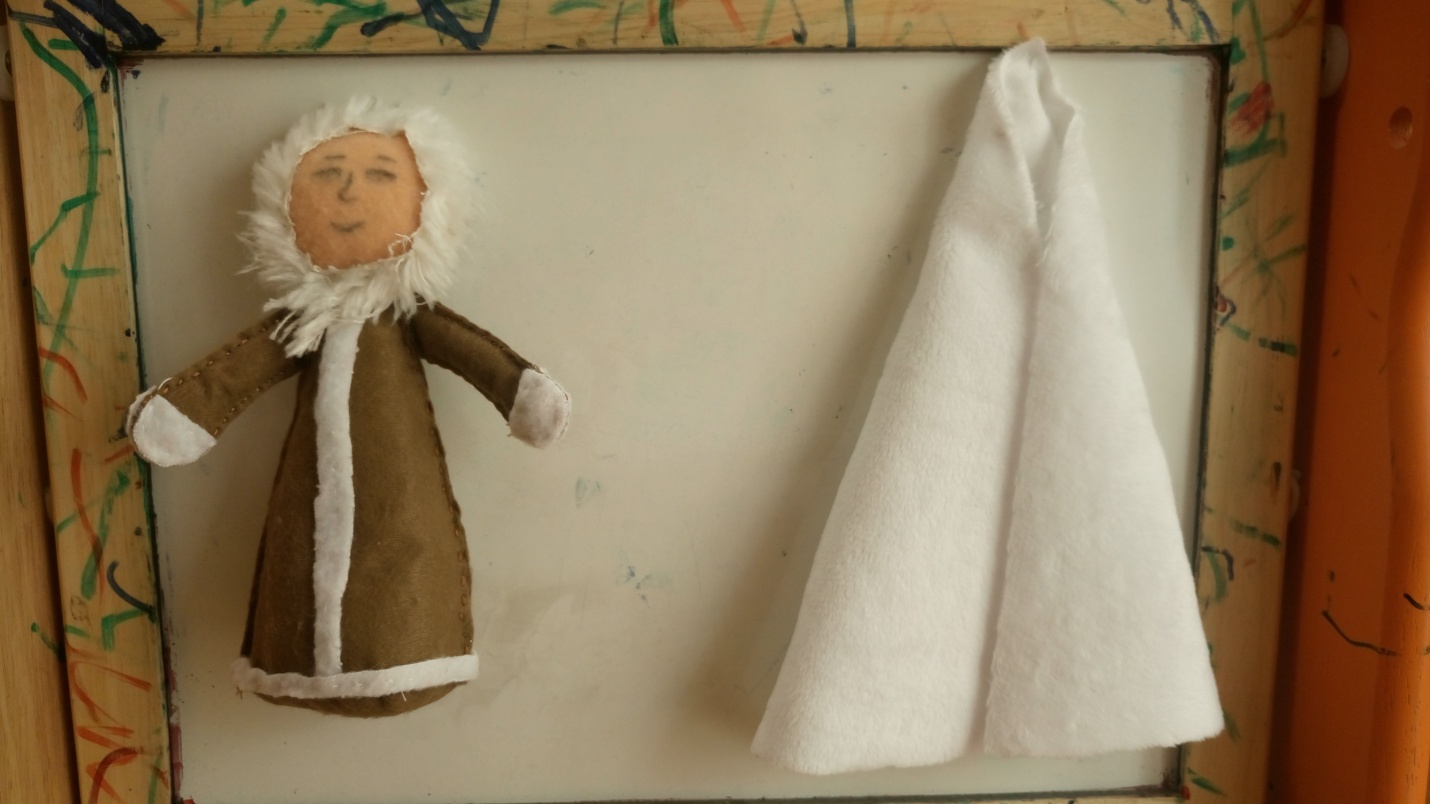 Приятного времяпровождения!